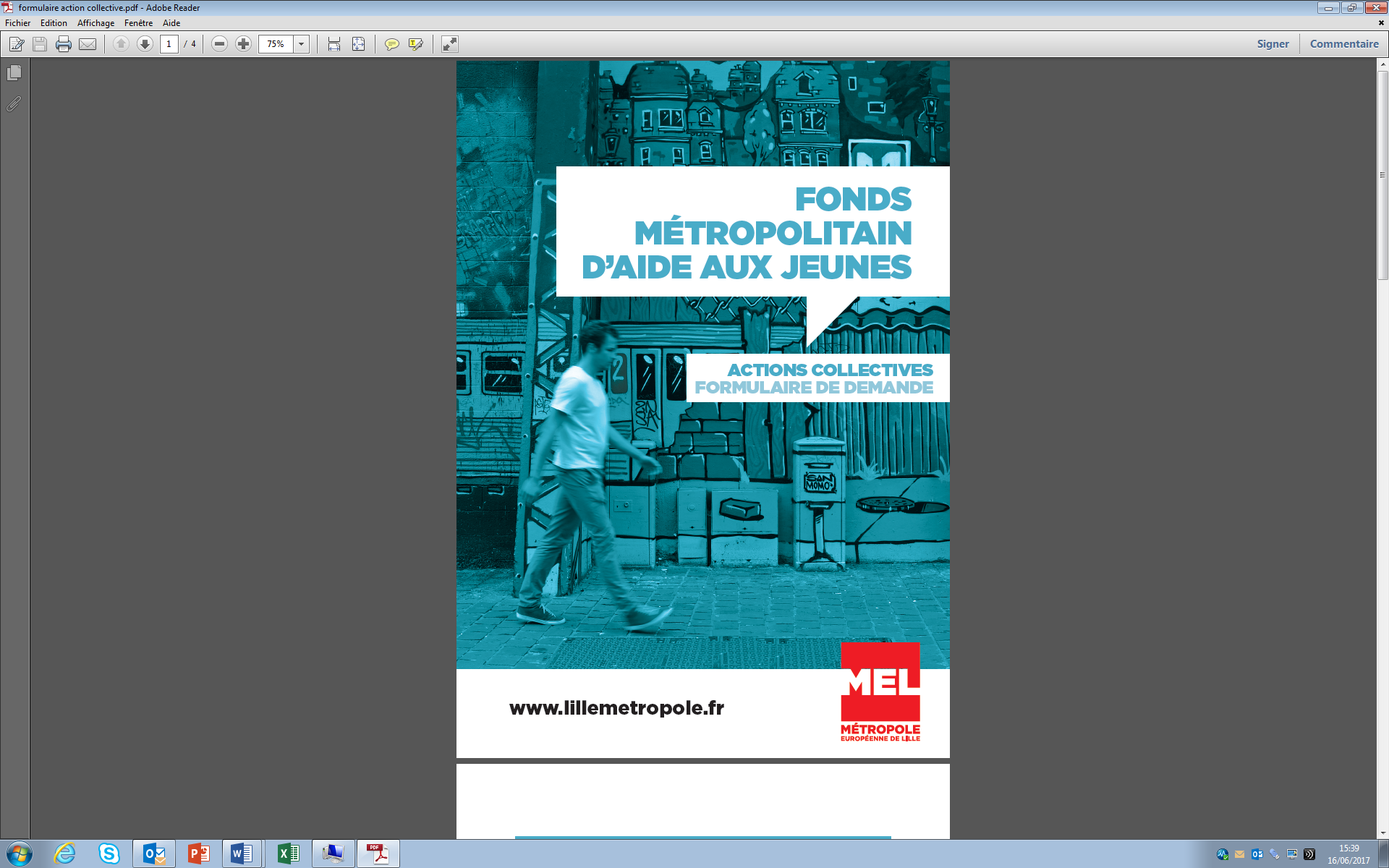 
FORMULAIRE DE DEMANDE À transmettre à la Mission Locale de votre territoire (coordonnées en annexe) STRUCTURE REFERENTE ET PORTEUSE DE L’ACTION Nom .........................................................................................................................................................Adresse ...................................................................................................................................................PERSONNE À CONTACTER  Nom…………………………………………………  Prénom…………………………………………………… Tél…………………………………………………..  Mail………………………………………………………… TITRE DU PROJET ...................................................................................................................................................................LE PUBLIC Secteur de résidence……………………………………………………………………………………………..Nombre de jeunes………………………………………………………………………………………………… Age………………………………………………………………………………………………………………….LE PARCOURS VERS L’INSERTION Décrire les difficultés des jeunes, relatives à leur insertion avant le démarrage du projet .........................................................................................................................................................................................................................................................................................................................................................................................................................................................................................................Parcours déjà engagé par le groupe de jeunes vers l’insertion : .........................................................................................................................................................................................................................................................................................................................................................................................................................................................................................................Implication du groupe dans l’élaboration du projet : .........................................................................................................................................................................................................................................................................................................................................................................................................................................................................................................Plus-value apportée par le projet au parcours d’insertion : .........................................................................................................................................................................................................................................................................................................................................................................................................................................................................................................DESCRIPTIF DU PROJETZone d’intervention .........................................................................................................................................................................................................................................................................................................................................................................................................................................................................................................Objectifs de l’action .........................................................................................................................................................................................................................................................................................................................................................................................................................................................................................................Contenu du projet / Supports de l’action .........................................................................................................................................................................................................................................................................................................................................................................................................................................................................................................Déroulement / calendrier de l’action .........................................................................................................................................................................................................................................................................................................................................................................................................................................................................................................ENCADREMENT SPÉCIFIQUE À L’ACTION Nombre en ETP, qualité, formation… .........................................................................................................................................................................................................................................................................................................................................................................................................................................................................................................LE PARTENARIATIndiquer les partenaires du projet et leur rôle dans son élaboration, son déroulement ou son financement .........................................................................................................................................................................................................................................................................................................................................................................................................................................................................................................LE SUIVI Modalités et critères d’évaluation prévus – se référer au document d’évaluation .........................................................................................................................................................................................................................................................................................................................................................................................................................................................................................................LE BUDGETBudget total de l’action .............................................................................................................................
Participation des jeunes ………………………………………………………………………………………….
Participation sollicitée au FAJ ……………………………………………………………………………………
__________________________________________________________________Pièce à joindre : le budget détaillé de l’action et préciser l’affectation de la participation au budget de l’action.DEFINITION ET MODALITES DE VERSEMENT DE L’AIDE ACCORDEEL’aide, accordée dans le cadre de cette action collective, est une prestation sociale attribuée au bénéfice des jeunes. Elle est versée à la structure référente et porteuse du projet choisie par les jeunes.La notification d’attribution de cette prestation sociale, mentionnant la liste des bénéficiaires, sera envoyée à la structure qui en informera les jeunes. Le paiement de l’aide se fera une fois l’action réalisée.JEUNES PARTICIPANT A L’ACTION COLLECTIVEChaque jeune participant à l’action collective doit être identifié ci-dessous.Sa signature est indispensable.En cas d’ajout de jeunes bénéficiaires en cours de projet, la structure fournira une déclaration à la MEL.LA STRUCTURE REFERENTENom et Prénom de la personne déléguée : …………………………………………………………………Fait à……………………………………………. , le …………………….......Signature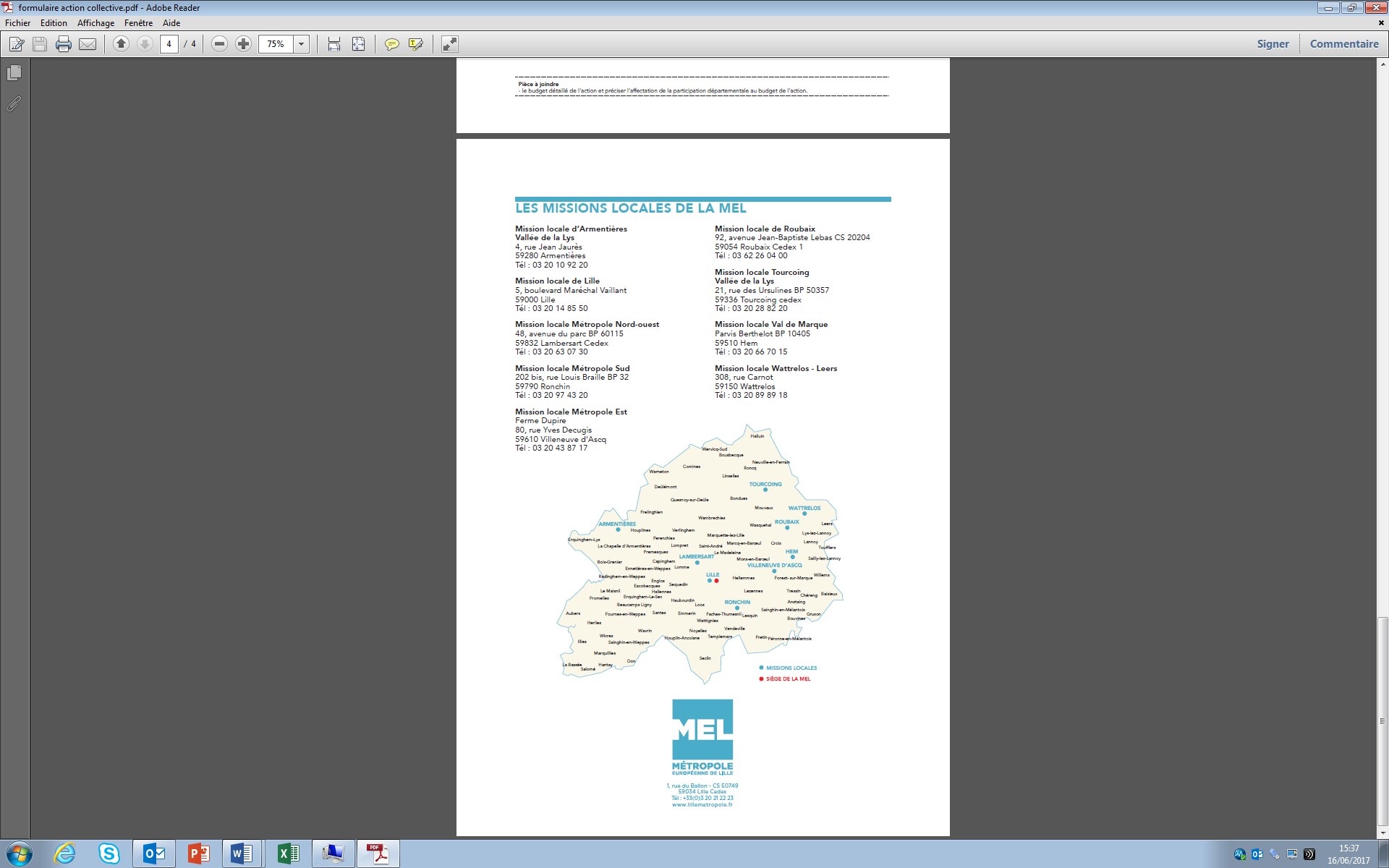 JeunesSignaturesNom :Prénom(s) :Date de naissance : Adresse :Situation actuelle :Nom :Prénom(s) :Date de naissance : Adresse :Situation actuelle :Nom :Prénom(s) :Date de naissance : Adresse :Situation actuelle :Nom :Prénom(s) :Date de naissance : Adresse :Situation actuelle :